BROADHEMPSTON  VILLAGE PRIMARY SCHOOL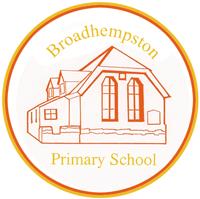 SCHOOL LIFE GROUP Meeting: September 2022In attendanceRebecca Sear (Governor, Chair), Jill Ryder (Exec Academy Head) , Louise Kneafsey (Parent), Jessica Swinfen (Parent), Susie Pearce (Parent), Karen Barlow (Staff) ActionsApologiesSarah Kingdon (Parent)Approve previous minutesPrevious minutes approved.Matters arising from previous meetingSarah would like to step down from the group as her work commitments are very busy on a Tuesday.  We’d like to thank Sarah for her contribution to the group. Other parent reps would like the wider parent community to be given a chance to join the group and are happy to step down.Baby toddler group- keep promoting links between EYFS and this group. PC Road safety- A message has gone out to parents in the newsletter re: road safety. Discussion have been had with the council re: road safety signs and improved road markers, we are waiting to hear back.Community space-Bell tent Kings Close playing field review- used well over the last week of the last school term, needs signage in the future explaining usage. A more permanent structure would be useful for outdoor lessons, which could occur more frequently. Suggestion of a discussion with Headlands regarding sail shades.Love your school day- JS and JR discussing a list. Date is 12 Nov.New shed in playground. Thanks to the parents that helped.Playground designs- Earthwrights looking at condition report of current playground. Discussions had with Headlands committee and playground.  Work in progress.JR to put a letter out to ask for parent involvement  GC and JP reviewing when they can attend.RS to take back to pcRS and JS to take forward in green spaces review with PC.Academy Head reportJR presented the Heads report – see report for detailsLearn, support, challenge day very positive with EL Trust team.  Ofsted prep, ready now. Sue Cleverley has successfully lead the school in gaining the green flag and certificate bronze award for Global Neighbours.  Need a school flag pole to show this off.  Picture News, PTFA funded, KB uses it for her weekly assemblies.  PTFA has funding capacity to bring some of the RE topics to life.A discussion was had about the language in strategic priorities and some of the acronyms explored, understanding that this document is a strategic school document and not necessarily one that will be read by every parent.  Class ages and curriculum plans are more digestible.Parent Rep feedbackForest school parent volunteers, half days are much easier to cover.  Art in the shop, and window display when they’d like to.  Swimming- looking for pools and dates.JR to include days in newsletters every weekPTFA newsminibusAOBCost of living support- Trust are supporting families they are aware of. Food boxes are being supplied where needed.  Some families are phoning the school when they need. A community charity is available that Therese Carwithen uses when needed for funds for trips, shopping uniform etc.  Pupil premium funding is used for disadvantaged families for trips and residentials.  Productions/nativity JR will add in the newsletter regarding support.Date of next meeting  29 Nov14 Mar9 May4 JulDate of next meetingNote - Children of those reps attending meeting can join the after school club free of charge for the duration of the meeting.